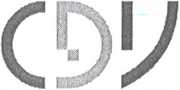 Centrum dopravního výzkumu, v. v. i. Lišeňská 33a 636 00 Brnotel.:	541 641 711fax:	541 641 712e-mail: cdv@cdv.czManpowerGroup s.r.o. Na Florenci 2116/15 Praha - Nové Město 11000Značka:	Vyřizuje:Telefon:Brno:435/23/HUxxxxxxxx17.05.2023Věc:Objednávka číslo 435/23/HUPředmět objednávkyDodání brigádníků do města ČáslavDodání brigádníků do města VodňanyDodání brigádníků do města Vodňany (náhradnici)Platba bude provedena bankovním převodem.Číslo objednávky (435/23/HU) uvádějte prosím vždy na fakturu.Faktum dodejte prosím na adresu:Centrum dopravního výzkumu, v. v. i., Líšeňská 33a, 63600 BrnoFaktura v elektronické podobě zašlete na adresu: xxxxxxV případě potřeby kontaktujte: xxxxx, tel.: xxxx, mobil: xxxxxxxx, e-mail: xxxxxxxxxxxxx xxxxDěkujemeS pozdravemIČ:44994575DIČ: CZ44994575Bankovní spojení: KB Brno-město 100736-621 / 0100					xxxxxxxxxxxxxxxxxx